Literally: project #2Element and Principle: Value And ContrastArtist	InstructionsArt 2Read Robert Frost’s “Directive”Annotate as needed. Find inspiration in the metaphors and figurative languageChoose one quote to illustrate literallyMust use charcoal and toned paperWrite chosen quote on back of pieceAP/Advanced ArtChoose something that you have assumed is true with absolutely no proof behind it. A self-drawn conclusion. Draw upon that assumption for inspirationArtemisia GentileschiLived 1593-1656Daughter of Orazio Gentileschi, heavily influenced by his artwork, and lost her mother at age 12Traveled from Florence to Venice to NaplesShe was the first woman ever admitted into the Accademia dell’Arte del Disegno in Florence.Used art to process her trauma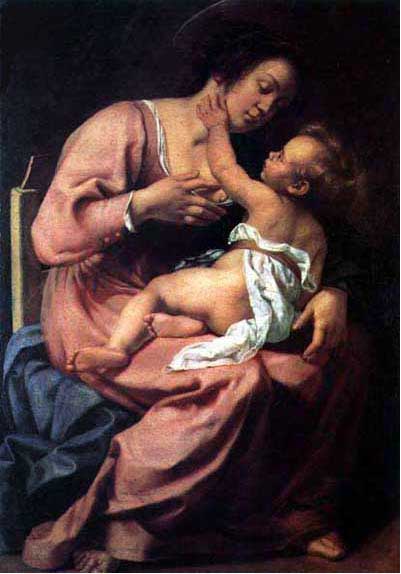 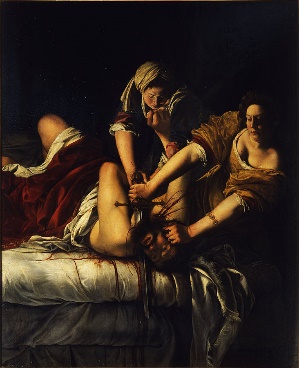 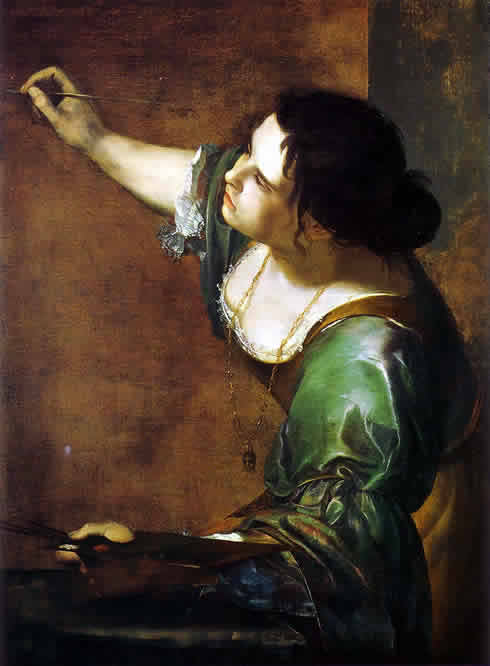 